Познавательная  деятельность в подготовительной группе по теме: «Подводный  мир или морские жители».Подготовила: воспитатель Горбунова С.В.Цель: расширение и обогащение знаний детей о морских жителях, об их образе жизни.Задачи: Обучающие: закрепить представление детей о формах рыб и других жителях подводного мира, закрепить первоначальное представление о море. Развивающее: развивать у детей интерес к живой и неживой природе; развивать связную речь, умение отвечать на вопросы и умение обосновывать свои суждения; развивать самостоятельность, активность;Воспитательные: формировать бережное отношение к природным богатствам.Средства реализации: наглядные (иллюстрации), вербальные (загадки), мультимедийные (музыка)Оборудование и материалы:  муляжи морских обитателей, ракушкиСловарная работа:  хищница, обитатели морского дна, щупальца, плавники, жабры, дыхало, раковина, ракушки, водорослиФото №1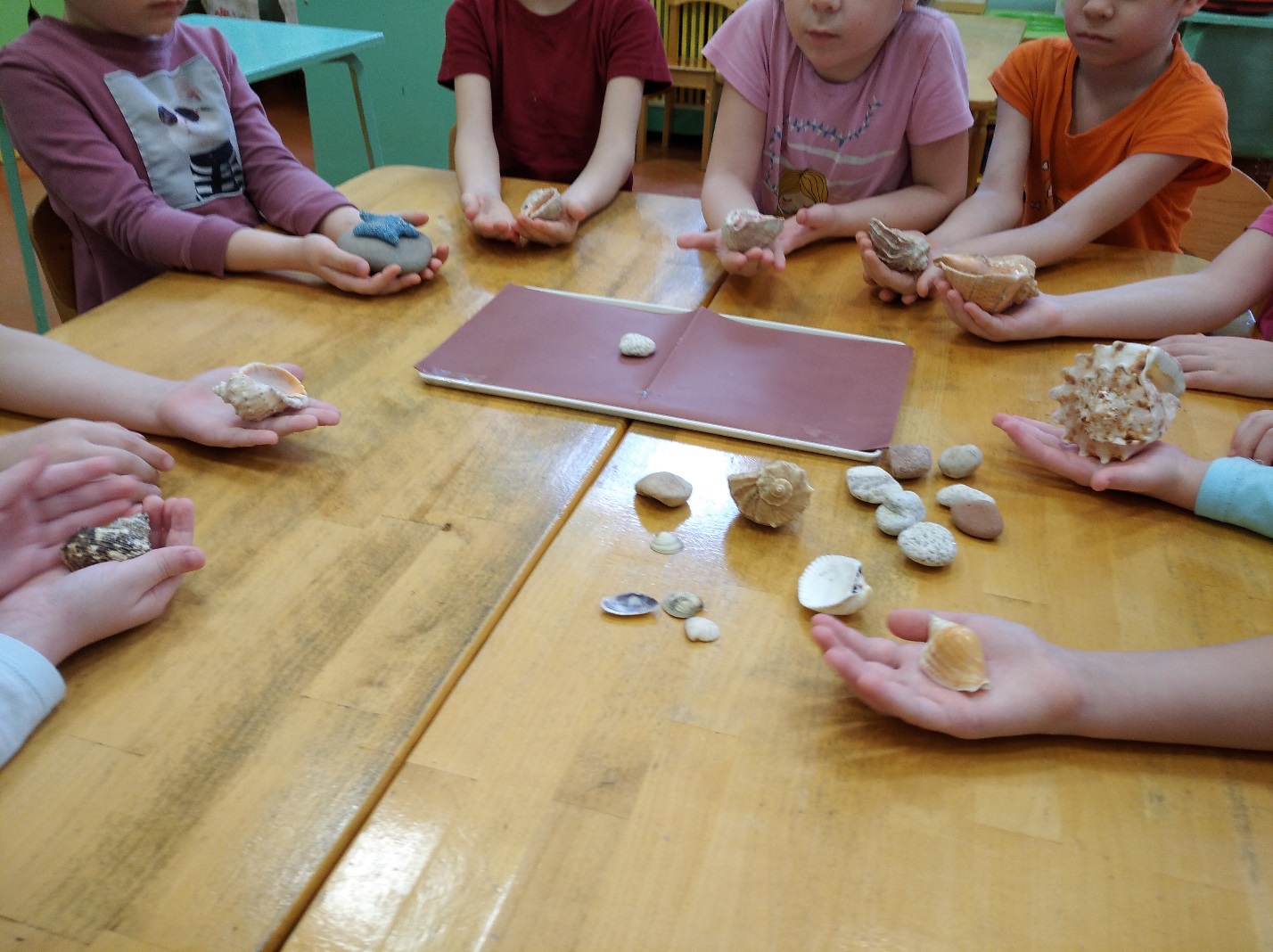 Фото № 2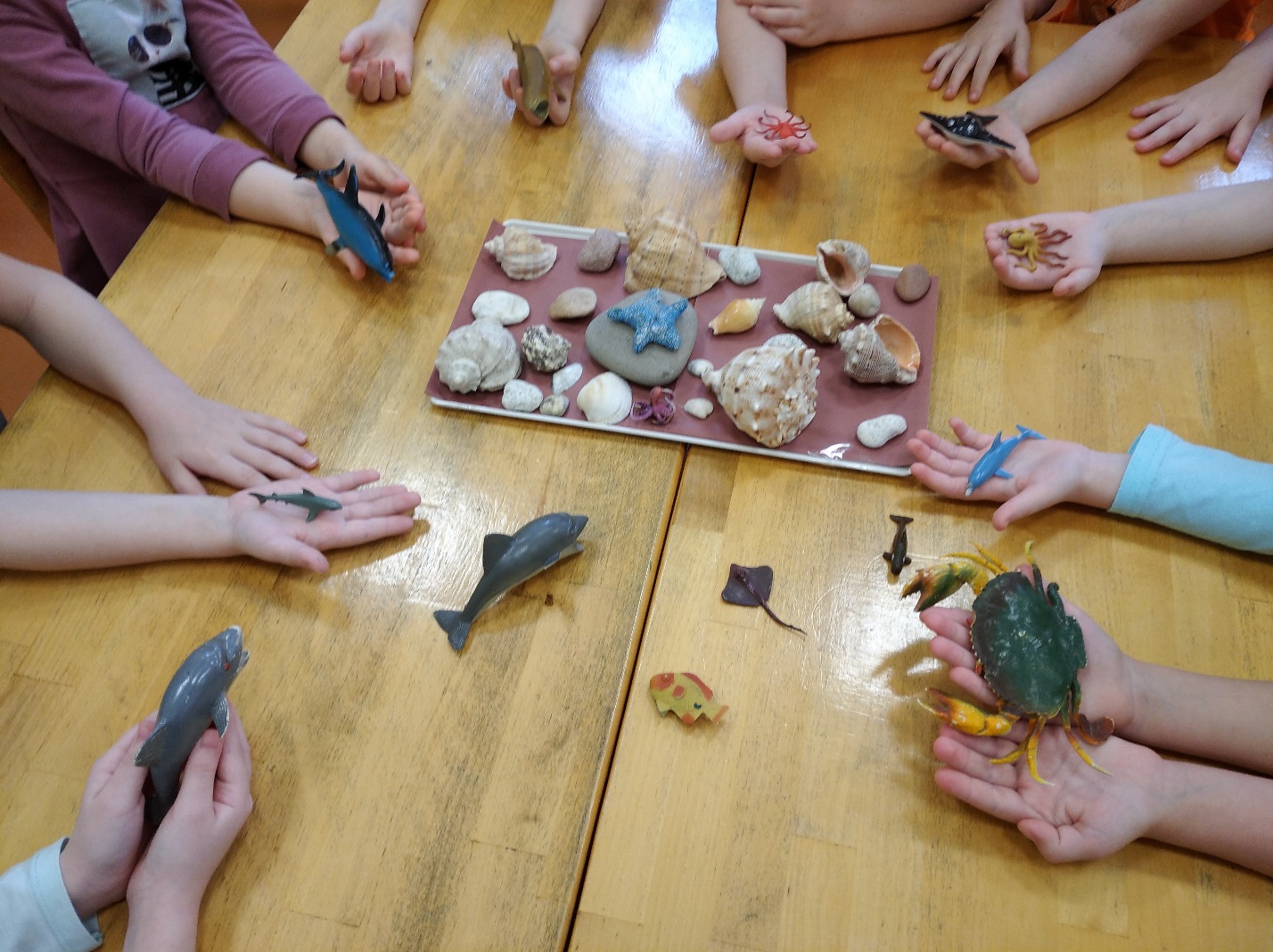 Фото № 3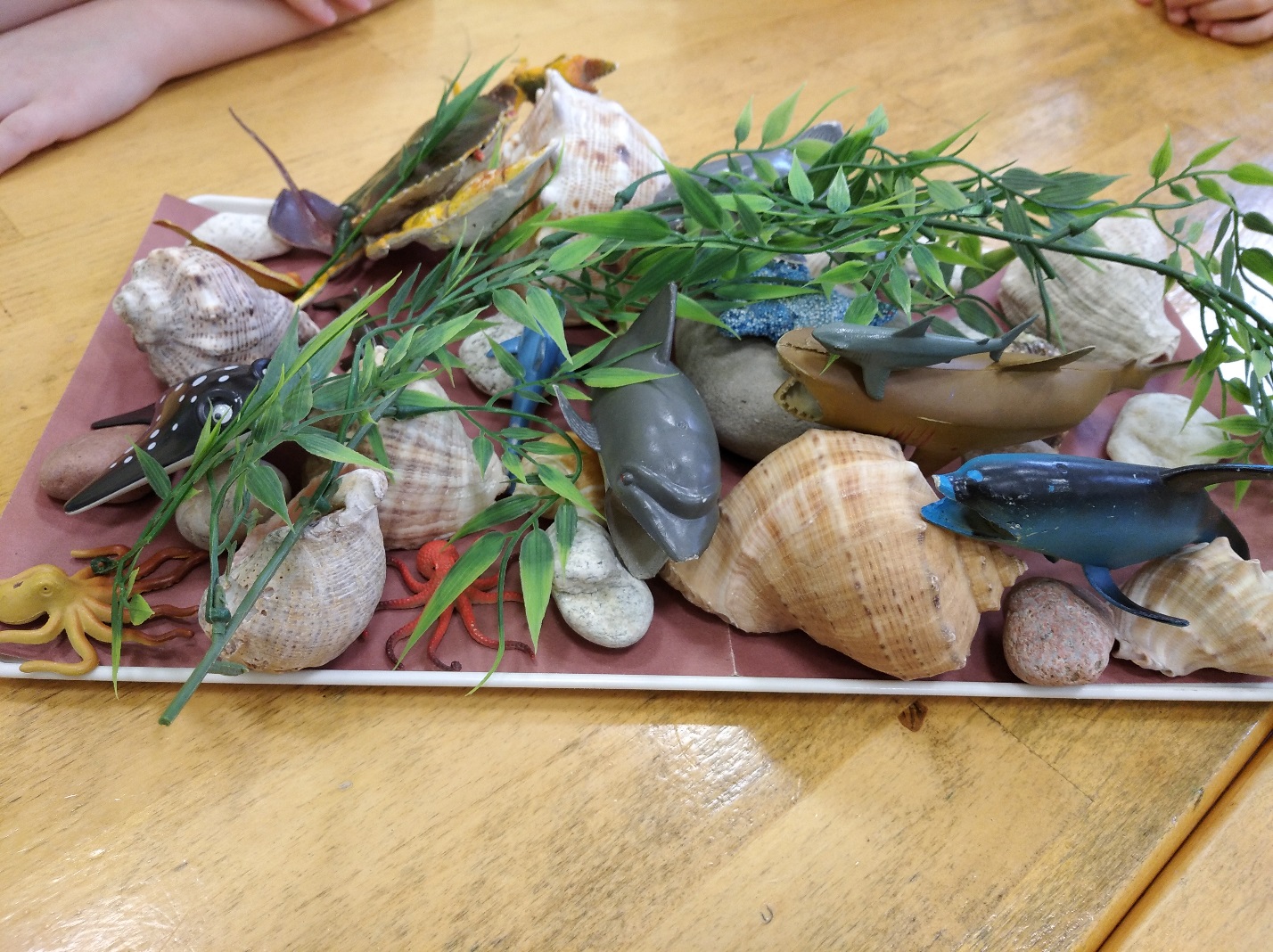 